Klassifikation:	Løbet er et *** åbent stævne med match for Sydkredsens 2. divisionLøbsområde:		Frederikshåb Nordvest (ændring fra oprindelig planlagt)Mødested/Parkering:	Vestre Rullebane, afmærkning fra Koldingvej mellem Billund og Egtved.	Parkering på Vestre Rullebane, følg P-vagters anvisninger.Kortet:	Frederikshåb Nordvest, 1:7.500 og 1:10.000, ækv. 2,5 m, revideret i 2019. Rettelser foretaget i 2020 og 2021. Printede kort på riv- og vandfast papir. Postbeskrivelser er trykt på kortet og løse ved start.	Klasser fra H/D50 og opefter løber med målestok 1:7.500.Terrænbeskrivelse:	Varieret plantage med mange detaljer. Indlandsklitter og mange kurvedetaljer. Meget diffus vegetation vekslende mellem tæt gran, halvåbne og åbne områder samt helt frit gennemløbelig skovStævnekontor:	Findes på stævnepladsen. Åbent fra kl. 9.30.Afstande:		Parkering – stævneplads: 50-600 m. 
		Stævneplads – start: 600 m.Klasser:	Der tilbydes følgende klasser og baner i henhold til reglement for divisionsturnering. Deltagerne ved det åbne stævne kan tilmelde sig de samme klasser.Børnebaner: 	Der tilbydes gratis børnebane. Start mellem kl. 10 og 12.Præmier:	Der uddeles præmier til de bedste løbere i alle ungdomsklasser til og med 16 år.Kontrol/tidtagning:	SPORTIDENT. Egen brik kan anvendes. Manglende briktilmelding betragtes som ønske om leje af brik. Lejepris 15 kr. Mistet lejebrik erstattes med 550,- kr. Lejebrikker udleveres ved start og skal afleveres ved målgang.	Start:	Første start er kl. 10.00. Der laves startlister, hvor deltagere i divisions-matchen blandes med øvrige tilmeldte til det åbne stævne. Der er fremkald 4 min. før start. Løbere på bane 10 har fri starttid i tidsrummet 09.45 til sidste ordinære starttid. Bane 7 og 10 får deres kort udleveret 2 min. før start. Alle øvrige løbere får kortet i startøjeblikket.Service:	Kiosk med normalt udvalg på stævnepladsen.Toiletvogn i nærheden af stævnepladsen.Bad ved KOK’s klublokale Bøgelund efter nærmere aftale.Der er ingen børneaktivering/pasning. Der kan ønskes tidlig/sen start.Tilmelding:		Tilmelding skal ske via O-service senest fredag den 17. september. Eget Sportident-briknummer skal oplyses ved tilmeldingen.Eftertilmelding:		Mulighed for eftertilmelding via O-service indtil tirsdag d. 21. september kl. 24.00 mod en ekstra afgift på 20 kr. Ledige baner: 	Er man ikke tilmeldt løbet, kan der købes en bane i stævnekontoret fra kl. 09:30 – 11:00 - mod forhøjet startgebyr på 20 kr. + evt. brikleje.Startafgift:		Ungdom -20 år: 55,00 kr. Øvrige: 90,00 kr. Leje af brik: 15,00 kr. Startafgifter indbetales til Kolding OK, Sydbank 7040-0000121557Instruktion og startliste:	Lægges på Kolding OK’s hjemmeside - www.koldingorienteringsklub.dk Resultatformidling:	På stævnepladsen samt efter løbet på koldingorienteringsklub.dkStævnekontrol:	Per Eg PedersenBanelægger:		Gustav JensenBanekontrol:		Anders DalgaardDommer:		Poul Erik Buch, OK GormKorttegner:		GT Maps 2018/19. Rettelser 2020/21: Per Eg PedersenStævneleder:	følgerIndbydelseKolding OK indbyder til åbent stævne og 2. divisionsmatch i Divisions-turneringen søndag d. 26. september 2021 i Frederikshåb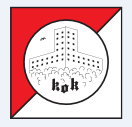 BaneKlassifikationKlasserCa. banelængder1Sort - svær H18, H20, H217,82H40, D18, D20, D216,33H16, H50, D405,34H 60, D16, D504,45Blå - sværH 70, D603,46Gul - mellemsværH14, H20B, H21B, H45B4,37Hvid - letH-let, D-let, H12, D12, H14B, D14B3,28Blå - sværH80, D702,69Gul - mellemsværD14, D20B, D21B, D45B3,310Grøn - begynderH10, D10, H12B, D12B, Begynder2,5